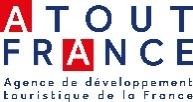 Fiche de poste « Stagiaire _ Data Analyste _ France Tourisme Observation » - Démarrage en janvier 2023 (4 à 6 mois)France Tourisme Observation (FTO) est la plate-forme mutualisée de collecte, analyse et visualisation de données touristiques. FTO est un projet partenarial porté par Atout France, les territoires et les acteurs institutionnels de la filière. France Tourisme Observation a l’ambition de fournir aux professionnels du tourisme tous les outils de compréhension et d’anticipation des comportements et des flux touristiques, et d’accélérer la transition de la filière vers des modèles plus durables. FTO est développé sur la plate-forme Cleyrop, solution « as a service » intégrant l’ensemble des fonctionnalités d’ingestion, d’orchestration, de traitement et de visualisation de données. Votre profil :En cours de formation ingénieur, universitaire, école de data.Description du poste : Le Data Analyste Stagiaire aura pour fonction d’assister les équipes data dans la réalisation de projets data au sein de France Tourisme Observation, en lien avec le suivi de la conjoncture touristique, l’évaluation des impacts sociaux et écologiques du tourisme, et le développement de modèles analytiques et prédictifs innovants. Le Data Analyste Stagiaire sera également responsable d’un projet qu’il pourra piloter et réaliser sur l’ensemble de la chaîne de la donnée.Compétences recherchées : Analyse de données : Réalisation d’études statistiquesCapacité à créer et imaginer des KPIs pertinentes, en particulier sur le champ du tourisme durable (indicateurs sociétaux et environnementaux)Maitrise d’outils d’analyse et de langages de programmation dédiés Créations de notebook et de présentations power pointAutonomie et rigueur scientifique.Visualisation de données :Capacité de création de data visualisationsConnaissance de librairies python et de solutions de cartographieStack technique :PythonLibrairies Python : Pandas, Matplotlib, Plotly, Geopandas…Maitrise des notebooks Python (Facultatif) Toucan Toco, Power BI, Tableau, Data studio…